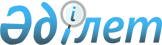 О внесении изменений в постановление акимата Успенского района Павлодарской области от 14 января 2020 года № 8/1 "Об определении мест для размещения агитационных печатных материалов и предоставлении кандидатам помещений для встреч с избирателями на территории Успенского района"Постановление акимата Успенского района Павлодарской области от 28 июля 2023 года № 212/7. Зарегистрировано в Департаменте юстиции Павлодарской области 1 августа 2023 года № 7374-14
      Акимат Успенского района ПОСТАНОВЛЯЕТ:
      1. Внести в постановление  акимата Успенского района Павлодарской области "Об определении мест для размещения агитационных печатных материалов и предоставлении кандидатам помещений для встреч с избирателями на территории Успенского района" от 14 января 2020 года № 8/1 (зарегистрирован в Реестре государственной регистрации нормативных правовых актов за № 6719) следующие изменения:
      заголовок указанного постановления изложить в новой редакции:
      "Об определении мест для размещения агитационных печатных материалов для всех кандидатов на территории Успенского района";
      пункт 1 указанного постановления изложить в новой редакции:
      "1. Определить совместно с Успенской районной территориальной избирательной комиссией места для размещения агитационных печатных материалов для всех кандидатов на территории Успенского района согласно приложению к настоящему постановлению.";
      пункт 2 указанного постановления исключить;
      приложение 1 к указанному постановлению изложить в новой редакции, согласно приложению к настоящему постановлению;
      приложение 2 к указанному постановлению исключить.
      2. Контроль за исполнением настоящего постановления возложить на руководителя аппарата акима Успенского района.
      3. Настоящее постановление вводится в действие по истечении десяти календарных дней после дня его первого официального опубликования.
      "СОГЛАСОВАНО"
      Успенская районная
      территориальная избирательная комиссия Места для размещения агитационных печатных материалов для всех кандидатов на территории Успенского района
					© 2012. РГП на ПХВ «Институт законодательства и правовой информации Республики Казахстан» Министерства юстиции Республики Казахстан
				
      Аким Успенского района 

Н. Мақашев
Приложение
к постановлению акимата
Успенского района
от 28 июля 2023 года
№ 212/7Приложение 1
к постановлению акимата
Успенского района
от 14 января 2020 года
№ 8/1
№ п/п
Наименование населенного пункта
Место размещения агитационных печатных материалов
1
село Каратай
Улица Ыбырая Алтынсарина, 1 (возле здания Каратайской средней общеобразовательной школы)
2
село Богатырь
Улица Советов (центральная площадь села Богатырь)
3
село Лозовое
Улица Мира (центральная площадь села Лозовое)
4
село Ковалевка
Улица Тәуелсіздік (центральная площадь села Ковалевка)
5
село Козыкеткен
Улица Победы (центральная площадь села Козыкеткен)
6
село Тимирязево
Улица Алматинская (центральная площадь села Тимирязево)
7
село Ольгино
Улица Советов (центральная площадь села Ольгино)
8
село Ольховка
Улица Школьная, 18 (возле здания сельского дома культуры села Ольховка)
9
село Конырозек
Улица Милевского, 35 (центральная площадь села Конырозек)
10
село Дмитриевка
Улица Куйбышева, 5 (возле здания сельского дома культуры села Дмитриевка)
11
село Надаровка
Улица Мира, 14 (возле здания сельского клуба села Надаровка)
12
село Вознесенка
Улица Победы, 40 (центральная площадь села Вознесенка)
13
село Константиновка
Улица Абая (центральная площадь села Константиновка)
14
село Равнополь
Улица Ленина, 111 (возле здания Равнопольской основной общеобразовательной школы)
15
село Таволжан
Улица Кооперативная (центральная площадь села Таволжан)
16
село Успенка
Улица Гагарина (площадь возле здания автовокзала села Успенка)
16
село Успенка
Улица Қазыбек Би (центральная площадь села Успенка)
17
село Белоусовка
Улица Школьная, 10 (возле здания дома культуры села Белоусовка)
18
село Травянка
Улица Достык (центральная площадь села Травянка)
19
село Галицкое
Переулок Школьный (центральная площадь села Галицкое)
20
село Новопокровка
Улица Советов (центральная площадь села Новопокровка)